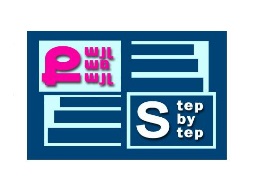 <<Քայլ առ քայլ>>բարեգործական հիմնադրամ<<Նախադպրոցական հաստատության մանկավարժական աշխատողների մասնագիտական կարողությունների և հմտությունների զարգացման>>ծրագիր	                          ՀԵՏԱԶՈՏԱԿԱՆ  ԱՇԽԱՏԱՆՔ	ԹԵՄԱ՝       Տարրական մաթեմատիկական պատկերացումների զարգացումը 	նախադպրոցական տարիքումԴաստիարակ ՝ Արփենիկ Ադամյան Մանկապարտեզ՝-»ՉՈՐԱԹԱՆԻ ՄԱՆԿԱՊԱՐՏԵԶ,» ՀՈԱԿ 		ԲՈՎԱՆԴԱԿՈՒԹՅՈՒՆ Ներածություն-------------------------------------------------------------------------3Գլուխ 1Խաղերի դերը մաթեմատիկական ընդունակությունների զարգացմանգործում----------------------------------------------------------------------------------8Գլուխ 2Նախաթվային հասկացություններՔանակ -----------------------------------------------------------------------------------11Ժամանակի մեջ կողմնորոշում ------------------------------------------------------13Տարածության մեջ  կողմնորոշում -----------------------------------------------------13Երկրաչափական պատկերներ ----------------------------------------------------------14Գլուխ 2Թվային հասկացություններ ----------------------------------------------------------------14Մաթեմատիկայի պարապմունքիԹեմատիկ պլանավորում -------------------------------------------------------------------16Տնօրենի եզրակացություն -----------------------------------------------------------------25Եզրակացություն ----------------------------------------------------------------------------26Օգտագործված գրականության ցանկ ---------------------------------------------------------28		ՆԵՐԱԾՈԻԹՅՈԻՆՄաթեմատիկական տարրակամ պատկերացումներ ծրագրային բաղադրիչը նպատակաուղղված է 3-6 տարեկան սաների մտավոր զարգացմանը,մաթեմատիկական տարրական գիտելիքների ձեռքբերմանը իմացական գործընթացների հիշողության , ուշադրության ,տրամաբանության ձևավորմանը  կենտրոնանալու կարողության զարգացման ինչպես նաև մեծահասակների ր հասասկակիցների հետ ճիշտ հարաբերությունների ձևավորմանը․Մաթեմատիկան պետք է սիրել նրա համար թեկուզ որ , կարգի է բերում Մեր միտքը․Մ Վ ԼոմոնոսովՀանրահայտ է որ նախադպպրոցակա ն կրթության առանցքային Նպատակներից մեկը երեխաներին մտածել սովորեցնելն է․Հետազոտության նպատակը  նախադպրոցական ուսումնական հաստատաությունում  տարրական մաթեմատիկական պարապմունքի ընթացքում ուսուցման առավել արդյունավետ միջոցների կազմակերպումն է ,որը հանդիսանում է դիդակտիկ խաղը ․Դիդակտիկ խաղը դառնում է երեխաների ուսուցման առանձնահատուկ Ձև , խաղի և պարապմունքի յուրօրինակ միաձուլում․Հետազոտության նպատակներից  է նաև որ նախադպրոցական տարիքիերեխան   ցուցաբերի հետաքրքրություն մաթեմատիկայի հանդեպպատկերացում ունի առարկայի , հատկանիշների, գույնի, չափի,ձևի,մասին․ճանաչի թվերը,դրանց հետ կատարվող գործողությունների  մեծացնել, փոքրացնել ,մասերի բաժանել,հաշվել;Ծրագրային բաղադրիչը ներառում է հետևյալ բաժիններըՆախաթվային ՄեծությունՁևՏարածության մեջ կողմնորոշումԺամանակի մեջ կողմնորոշումԹվայինՔանակ և հաշիվՄաթեմատիկական տարրական պատկերացումներ բաժնի խնդիրներն են․Ձևավորել դրական վերաբերմունք և հետաքրքություն մաթեմատիկայի նկատմամբՍտեղծել անհրաժեշտ զարգացող միջավայր և բարենպաստ պայմաններԽթանել երեխաների ինքնուրույն գործունեությունըԱմրապնդել նախաթվային հասկացությունները․Լրացնել առարկաներն ըստ իրենց հատկությունների համեմատելու կարողությունը՝ ըստ ձևի, չափի, գույնի․Սովորեցնել կատարելկ	․․Մաթեմատիկական  տարրական  պատկերացումներ․․ ծրագրային բաղադրիչը 	․․Մաթեմատիկան պետք է սիրել  թեկուզ  նրա համար , որ կարգի է 	 Ակնհայտ է ,որ նախադպրոցական կրթության առանցքայինԱմրապնդել  նախաթվային հասկացությունները	առաջացնել կրթական գործունեության նկատմամբ , տալ  անհրաժեշտ  տարրական 	առօրյա կյանքում  ;Դաստիարակի խնդիրն է երեխաների մոտ հետաքրքրություն 	բերում  մեր միտքը»Ա․Վ․ԼոմոնոսովԴաստիարակը պետք է  մոտեցում  գտնի  յուրաքանչյուր երեխայի նկատմամբ և գիտելիքներ հաղորդի  յուրաքանչյուր երեխայի․ևհամեմատության նշաններին»	,․	զարգացմանը , մաթեմատիկական տարրական գիտելիքների 	զարգացմանը, ինչպես նաև  մեծահասակների  և հասակակիցների Զարգացնել սաների ինքնուրույն գործունեությունը․Ընդլայնել երկրաչափական մարմինների և տարբերակել վերաբերյալԹվային ՝Ժամանակի մեջ կողմնորոշում․ Լրացնել առարկաներն ըստ իրենց հատկությունների համեմատելու կարողությունը՝ ըստ ձևի , չափի , գույնի,	Խթանել երեխաների  ինքնուրույն  գործունեությունը Ծանոթացնել թվաբանական գործողությունների նշաններին +--Ծանոթացնել թվի միավոր կազմինԾանոթացնել թվի միավոր կազմին Ծանոթացնել կարգային հաշվինԾրագրային բաղադրիչը ներառում է հետևյալ բաժինները՝ Հասկացություն մաթեմատիկայի մասին	հետ ճիշտ  հարաբերությունների  ձևավորմանը․	ձեռքբերմանը , իմացական  գործընթացների ՝ հիշողության ուշադրության ,ՁևՁևավորել դրական վերաբերմունք ր հետաքրքրություն մաթեմատիկայի նկատմամբ․Ձևավորել պատկերացում նախորդ, հաջորդ, հասկացությունների վերաբերյալՁևավորել պատկերացում ներ տարածուրյան և ժամանակի մեջ կողմնորոշման վերաբերյալ․Ձևավորել պատկերացումներ  տարածության և ժամանակի մեջ	մաթեմատիկական գիտելիքներ , երեխաներին տանել դեպի ինքնուրույն պատասխաններ, գտնել լուծումներ․	Մաթեմատիկական գիտելիքների շնորհիվ երեխաները սովորում են ․Մաթեմատիկական տարրական պատկերացումներ բաժնի խնդիրներն են ․Մեծություն	մտածել,  առանձնացնել  երկրաչափական ձևերը , անվանել դրանց․		ԳԼՈՒԽ  1Հասկացություն մաթեմատիկայի մասին	Նախադպրոցական տարիքում » Հասկացություն մաթեմատիկայի մասին»Բաղադրիչի նպատակներն ենՆպաստել իմացական գործընթացների ճանաչողական  հետաքրքրություննեի զարգացմանըԶարգացնել հաղորդկցական հմտություններըՀաղորդել մաթեմատիկական նախաթվային և թվային նախագիտելիքներն ենԾրագրային բաղադրիչն իր մեջ ընդգրկում է առարկաների միջև Գոյություն ունեցող հիմնական   տարածական ժամանակայինև քանակական  հասկացությունների մասին տեղեկություններ․Ծրագրային բաղադրիչն իր մեջ ներառում է հետևյալ բաժիններըՆախաթվային՝ՄեծությունՁևՏարածության մեջ կողմնորոշում Ժամանակի մեջ կողմնորոշումԹվային՝ՔանակԾրագրի յուրաքանչյուր բաժնում ընդգրկված են տարբեր բնույթի և բարդության ծրագրային խնդիրներ․Խնդիրներն ենՁևավորել մաթեմատիկական տարրական նախաթվային պատկերացումներ մեծություն ու ժամանակի մեջ կողմնորոշում․Կարողանալ տարբերել և խմբավորել առարկաների խմբերն ըստվ ընդհանուր հատկանիշների ՝ գույնի ձևի ,չափի․ Սովորեցնել կազմել միատեսակ առարկաների խմբերԽմբից առանձնացնել մեկ առարկաՁևավորել տարածության և ժամանակի մեջ կողմնորոշվելու կարողություն․Ձևավորել մաթեմատիկական տարրական  թվային պատկերացումներ՝քանակՇրջապատում գտնել միատեսակ շատ և մեկ առարկաՁւևավորել »շատ» ,»մեկ»,,»ոչ մի», բառերի և որքան է  Հարցադրման իմաստը հասկանալու  կարողությունՁևավորել դիդակտիկ նյութերով աշխատելու ցանկությունՆպաստել ուսումնական գործընթացինկատմամբ հետաքրքրքության ձևավորմանըՍտեղծել  մաթեմատիկական տարրական պատկերացումների ձևավորման համար բարենպաստ պայմաններԶարգացնել երեխաների ինքնուրուն գործունեությունը ԳԼՈՒԽ2 Մեծություն չափ  ՈՒշադրություն է հատկացվում նաև նույն մեծությամբ զույգ առարկաների համեմատուրյան վրա․Առարկաներն ըստ մեծության համեմատելով երեխաներն գործնականորեն ձեռք են բերում համեմատելու և անվանելու որոշակի հմտություններ․	Խաղ-․․․․ՓՈՒՉԻԿ․․․Երեխաները երգում են․․Դե փչվիր իմ փուչիկ Որ չմնաս դու փոքրիկՓուչիկ դուշատ չփչվես , Թե չ է հանկարծ կպայթես;Նպատակը -ամրապնդել »մեծ», »փոքր» հասկացությունները․ ունեն երեխայի մտավոր զարգացման մեջ․ Սովորեցնել Ուղղակիորեն կատարել  1-10-ի սահմաններում ուղիղ և հետ հաշիվՍովորեցնել կատարել 1-10-ի սահմաններում ուղիղ և հետ հաշվարկ․Սովորեցնել կատարել պարզ մաթեմատիկական գործողություններ և ԳԼՈՒԽ3 Առօրյա կյանքում մաթեմատիկական խաղերի ինքնուրույն  գործունեության բովանդակությանՓոփոխության միջոցով անհրաժեշտ է հիմնավորել երեխաների պատկերացումները օրվա տարբեր հատվածներում առավոտ, կեսօր, երեկո, գիշեր մասին և զարգացնել դրանց հաջորդականությունըԽԱՂ․․․․Երբ է լինումՆպատակը -Ծանոթացնել օրվա պահերի հետ՝Առավոտ, երեկոԲովանդակությունը Կարող ենք սկսել ոտանավորով․Երբ արևը շողշողում է Ես ձեռքերս լվանում եմ Լվանում եմ օճառում եմ,Միկրոբներին հեռացնում եմ Դա երբ է լինում ․․․առավոտյան  Հենց լուսինը փայլփլում է,Ես ձեռքերս լվանում եմ Լվանում եմ ,օճառում եմ Միկրոբներին  հեռացնում Դա երբ է լինում ․․․․ԳԻՇԵՐՀաճախ են ասում որ թվերն են կառավարում աշխարհը, կասկած չկա գոնե այս բանում ,  որ թվերը ցույց են տալիս թե այն ինչպես է կառավարվում․Յ․ԳՅՈԹԵՄաթեմատիկան գիտություն է իսկ թվաբանություննն ՝ իմաստություն ,Էդմոնդ Թադևոսյան Մաթեմատիկայի պարապմունքի Թեմատիկ ՊլանավորումՍեղաններին ունենալ տարբեր թվային քարտեր , ցուցադրել նաև թվատախտակը․Հարց երեխաներին-Ինչ պարապմունքի  ենք նախապատրաստվում,Երեխաները նայելով թվերին կռահում  են որ մաթեմատիկայի պարապմունք է․Համապատասխան ոտանավորի  արտասանությամբ ,Թվանշանները կարծես զինվորներ լինեն, Շարքում  իրենց տեղն ունեն, Չփորձենք նրանց  թվաշարքը խախտել Մեծը փոքրի հետ տեղափոխելՊարապմունքի սկզբում իմ առջև նպատակ էի դրել սովորեցնել երկրաչափական Պատկերները   , տարբերել և անվանել դրանք;Երեխաները սովորեցին համեմատելին, կառուցեցին երկրաչափական պատկերներԳիտելիքն ավելի ամրապնդվեց խաղ- պարապմունքից հետո․ Զբաղված լինելով Խաղ -աշխատանքով նրանք ուսումնասիրում են, դիտարկումներ անում հարցեր տալիս․ Խաղը նպաստեց ոչ միայն »Երկրաչափական պատկերներ» թեմայի ամրապնդմանը, այլ նաև »Զգայարաններ»թեման․Պարապմունքի վերջում երեխաներին տալ հաշվեձողիկներ , որպեսզի կառուցեն Երկրաչափական պատկերներ․ Խմբի ավագ երեխաների հետ քայլել սենյակով Գտնել, և համեմատել ծանոթ առարկաներն երկրաչափական պատկերների հետ՝ սեղան, աթոռ, գրատախտակ․ ․․․		Տնօրենի եզրակացությունՊարապմունքն շատ հագեցած էր ,  բոլոր երեխաներն ակտիվ էին,Անկաշկանդ, հարցեր էին տալիս միմյանց  և պատասխանում ընկերների  հարցերին, Պարապմունքն կազմված էր  երեխաների տարիքայինառանձնահատկություններին    համապատասխանՍտեղծված էր նպաստավոր պայմաններն ինքնուրույն գործունեության զարգացման համար․Կավելացնեի ,որ էլ ավելի լիներ  դիդակտիկ պարագաները,   որոնք  ունեն հստակ  մանկավարժական ուղղվածություն․		ԵզրակացությունՆոբելյան մրցանակակիր Ջեյմս ՈՒոթսոնը նշում է․Երբ ես փորձեցի վերլուծել իմ հաջողությունը պատճառները հասկացա որ, դա Կապված է իմ գիտելիքների հետ․Առաջընթացների համար պետք են նոր գաղափարներ բայց դրանց հիմքը գիտելիքներն են , իսկ գիտելիք ունենալու հանար  պետք է շատ կարդաս․1․ Հաշվի առնելով  երեխաների տարատարիք խումբը պարապմունքներն Կազմակերպել խաղերի միջոցով․2 Պարապմունքների խթանման փուլում շատ արդյունավետ  աշխատել բոլոր երեխաների հետ տարբեր խաղերի միջոցով․3Երեխային օգնել  վերահսկել սեփական ընկալումը, հատկապես երբ նա նոր Ինջերմացիա 4Հաշվի առնելով տարատարիք խումբը երեխաներին առանձնացնել ըստ տարիքի,և յուրաքանչյուր խմբւմ պետք է լինի առնվազն  3 երեխա, և յուրաքանչյուր մասնակից  պետք է ունենա իր առաջադրանքը․5 Մեծ է խաղի դերը մաթեմատիկայի պարապմունքների ընթացքում․6Աշխատել զույգերով կամ ենթախմբերով7Պարապմունքներին դիտարկել երեխաներին և գրառում կատարել աննկատ Լինել օբյեկտիվ8Միշտ լսել երեխային լինել նրա ընկերը․Օգտագործված գրականության ցանկ	1Լ․Ս ․ ՄԵՏԼԻՆԱ	»Մաթեմատիկան մանկապարտեզում»	2»Տարրական մաթեմատիկական պատկերացումների զարգացման 	պարապմունքները մանկապարտեզի ավագ խմբում»	Ս․ Չիբուխչյան	3»Մանկապարտեզի ավագ խմբի կրթական համալիր ծրագիր»	Լ․Մանուկյան  Հ․ Միտոյան պարապմունքխումբԹեմաՏևողությունՄաթեմատիկաԽառըԵրկրաչափական պատկեր1պարապմունք25-30րոպե